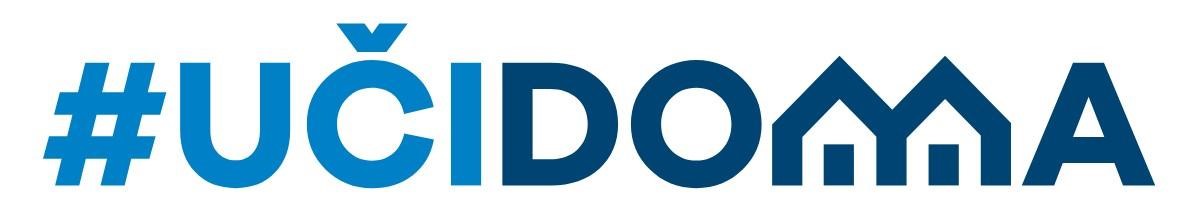 I sedmica  PETAK, 2. oktobar 2020. godine  POČETAK NASTAVE ZA II RAZRED SREDNJE ŠKOLE JE U 7:00 h  POČETAK NASTAVE ZA III RAZRED SREDNJE ŠKOLE JE U 8:30 h  POČETAK NASTAVE ZA IV RAZRED SREDNJE ŠKOLE JE U 10:30 h PREDMET NASTAVNA JEDINICA Crnogorski - srpski, bosanski, hrvatski jezik i književnost Obnavljanje srednjovjekovna književnostiMatematika Obnavljanje 2Francuski jezikSubjonctifEngleski jezikDynamic and Stative VerbsRuski jezikТаня и Лара (čitanje teksta, nepoznate riječi; nepromjenjive imenice i uz njih vježbe iz gramatike)Njemački jezikObnavljanje gradiva 1. dioPREDMET NASTAVNA JEDINICA Engleski jezik    Present tenses-revisionBiologija	Ponavljanje – Uporedna građa sistema organa životinjaCrnogorski - srpski, bosanski, hrvatski jezik i književnost  Vrste riječiMatematika Obnavljanje gradiva (II dio)Francuski jezik Révision: Le conditionnel présentPREDMET NASTAVNA JEDINICA Crnogorski - srpski, bosanski, hrvatski jezik i književnost AvangardaHemijaOpisuje reaktivnost hemijskih jedinjenja u zavisnosti od funkcionalne grupeBiologija Ponavljanje – Protok genetičke informacijeMatematika Obnavljanje gradiva II dio)Italijanski jezik Esercizi di ripasso